АДМИНИСТРАЦИЯ НИКОЛАЕВСКОГО СЕЛЬСОВЕТА САРАКТАШСКОГО РАЙОНА ОРЕНБУРГСКОЙ ОБЛАСТИ______________П О С Т А Н О В Л Е Н И Е_______________ 11.05.2023 года                      с. Николаевка	                                             № 18-пО разрешении на размещение объектов на землях или земельных участках, находящихся в государственной или муниципальной собственности, без предоставления земельных участков и установления сервитутов(с.Кабанкино, ул.Луговая, д.20)В  соответствии с пунктом 3 статьи 39.36 Земельного кодекса Российской Федерации от 25.10.2001 N 136-Ф3, Постановлением Правительства РФ  от 27 ноября 2014 г. N 1244 «Об утверждении правил выдачи разрешения на использование земель или земельного участка, находящегося в государственной или муниципальной собственности», Постановлением Правительства РФ от 03.12.2014 N 1300  "Об утверждении перечня видов объектов, размещение которых может осуществляться на землях или земельных участках, находящихся в государственной или муниципальной собственности, без предоставления земельных участков и установления сервитутов", Постановлением Правительства Оренбургской области от  17 марта 2016 г. N 178-п «Об утверждении положения о порядке и условиях размещения объектов на землях или земельных участках, находящихся в государственной или муниципальной собственности, без предоставления земельных участков и установления сервитутов», Уставом МО  Николаевский сельсовет Саракташского района Оренбургской области , на основании заявления инженера – строителя ПТО О.Х. БаймашкинойАО «Газпромгазораспределение Оренбург» в г. Медногорск, действующей на основании доверенности № 25 от 29.12.2022 года.:Разрешить АО «Газпромгазораспределение Оренбург» (ИНН 5610010369)  использование  без предоставления и установления сервитутов земельного участка для размещения объекта капитального строительства (линейного сооружения) в целях обеспечения населения и организаций коммунальными услугами, в частности поставки газа  к объекту по адресу: с.Кабанкино, ул Луговая, д.20, Саракташский район, Оренбургская область. Местоположение земельного участка: РФ Оренбургская область, Саракташский район, с.Кабанкино, ул. Луговая д. 20 / 56:26:1103001, 56:26:1103001:750 в соответствии с прилагаемой схемой земельного участка,  площадью 460 кв.м., на срокс момента строительства до 31.12.2023 года, при условии соблюдения градостроительных, строительных норм и правил, требований санитарно-эпидемиологического надзора, пожарной безопасности, соблюдений охранных зон линейных объектов, экологического надзора и иных требований технических норм.2. АО «Газпромгазораспределение Оренбург»:а) Привести земельные участки в состояние пригодное для использования в соответствии с разрешенным использованием, в случае если использование земель или земельных участков привело к порче или уничтожению плодородного слоя почвы в границах таких земель или земельных участков;б) Установить охранные (защитные) зоны в случаях, предусмотренных законодательством Российской Федерации;в) По окончании работ выполнить контрольную  геодезическую   съемку выполненных работ и безвозмездно передать один экземпляр такой геодезической съемки в администрацию МО Николаевский сельсовет  Саракташского района Оренбургской области  для размещения в информационной системе обеспечения градостроительной деятельности;г) В случае, если использование земельных участков, находящихся в государственной или муниципальной собственности, на основании настоящего разрешения на использование земельных участков привело к порче либо уничтожению плодородного слоя почвы в границах таких земельных участков, лица, которые пользовались такими землями или земельными участками, обязаны:- привести такие земли или земельные участки в состояние, пригодное для их использования в соответствии с разрешенным использованием;- выполнить необходимые работы по рекультивации таких земель или земельных участков.Установить возможность досрочного прекращения действия разрешения по основаниям, предусмотренным законодательством Российской Федерации.Контроль за исполнением настоящего постановления возложить на    заместителя главы администрации – Султангузину З.А.Настоящее постановление вступает в силу со дня подписания.Глава муниципального образования Николаевский сельсовет                                  Т.В.Калмыкова Разослано: заявителю.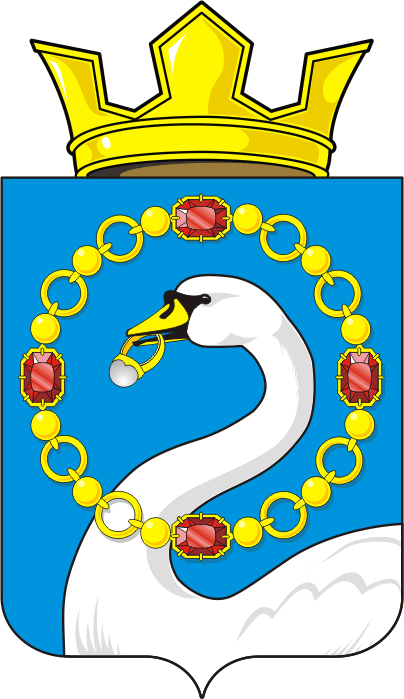 